Titel Brdr. Madsens tidsrejse 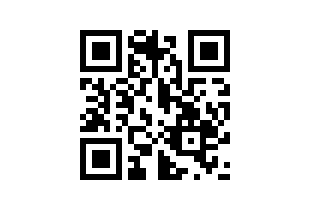 Tema: Guldalder og folkestyreFag: Historie Målgruppe: mellemtrin og udskolingTv-udsendelse: DR1, 20.april 2016, 29 min. Tv-udsendelsen ”Brdr. Madsens tidsrejse: Guldalderen (6)” giver eleven et levende og humoristisk indblik i 1800-tallets guldalder og folkestyre. Den pædagogiske vejledning indeholder seks taksonomiske elevspørgsmål, der kan bruges som undervisningsopstart eller som evaluering. Faglig relevans/kompetenceområderForenklede Fælles Mål honoreres i historie under især kompetenceområderne ”Kronologi og sammenhæng” og ”Historiebrug”, da udsendelsen undervejs problematiserer, hvad vi ved om fx det tidlige demokrati og begyndende oplysningstid i fortid og nutid samt leverer et overblik over perioden. Ideer til undervisningenLæreren kan stille vejledningens seks taksonomiske elevspørgsmål før eller efter visningen individuelt eller i gruppe:  Hvad er en stor inspirationskilde for særlig skulptørerne i Guldalderen?Hvornår skrives Danmarks første Grundlov, og hvad er Grundloven?Hvilke kunstnere, filosoffer og/eller videnskabsmænd sørger for, at Guldalderen er en særlig kendt periode? Hvordan kan man se, at Guldalderen havde en opblomstring af debatkulturen?  Hvorfor tror I, at lige netop denne periode er en guldåre for dansk kultur? Anders Lund Madsen snakker til sidst i udsendelsen om udveksling af ideer. Hvilken betydning har dette haft for Danmark og resten af Europa? Forsøg at nævne et par ideer, der har bredt sig. Supplerende materialerSe især under historiekanonpunkterne ”Ophævelsen af slavehandlen”, ”Københavns bombardement” og ”Grundloven 1849” efter supplerende materiale. Tv-udsendelse: DR1, 20.april 2016, 29 min. Tv-udsendelsen ”Brdr. Madsens tidsrejse: Guldalderen (6)” giver eleven et levende og humoristisk indblik i 1800-tallets guldalder og folkestyre. Den pædagogiske vejledning indeholder seks taksonomiske elevspørgsmål, der kan bruges som undervisningsopstart eller som evaluering. Faglig relevans/kompetenceområderForenklede Fælles Mål honoreres i historie under især kompetenceområderne ”Kronologi og sammenhæng” og ”Historiebrug”, da udsendelsen undervejs problematiserer, hvad vi ved om fx det tidlige demokrati og begyndende oplysningstid i fortid og nutid samt leverer et overblik over perioden. Ideer til undervisningenLæreren kan stille vejledningens seks taksonomiske elevspørgsmål før eller efter visningen individuelt eller i gruppe:  Hvad er en stor inspirationskilde for særlig skulptørerne i Guldalderen?Hvornår skrives Danmarks første Grundlov, og hvad er Grundloven?Hvilke kunstnere, filosoffer og/eller videnskabsmænd sørger for, at Guldalderen er en særlig kendt periode? Hvordan kan man se, at Guldalderen havde en opblomstring af debatkulturen?  Hvorfor tror I, at lige netop denne periode er en guldåre for dansk kultur? Anders Lund Madsen snakker til sidst i udsendelsen om udveksling af ideer. Hvilken betydning har dette haft for Danmark og resten af Europa? Forsøg at nævne et par ideer, der har bredt sig. Supplerende materialerSe især under historiekanonpunkterne ”Ophævelsen af slavehandlen”, ”Københavns bombardement” og ”Grundloven 1849” efter supplerende materiale. Tv-udsendelse: DR1, 20.april 2016, 29 min. Tv-udsendelsen ”Brdr. Madsens tidsrejse: Guldalderen (6)” giver eleven et levende og humoristisk indblik i 1800-tallets guldalder og folkestyre. Den pædagogiske vejledning indeholder seks taksonomiske elevspørgsmål, der kan bruges som undervisningsopstart eller som evaluering. Faglig relevans/kompetenceområderForenklede Fælles Mål honoreres i historie under især kompetenceområderne ”Kronologi og sammenhæng” og ”Historiebrug”, da udsendelsen undervejs problematiserer, hvad vi ved om fx det tidlige demokrati og begyndende oplysningstid i fortid og nutid samt leverer et overblik over perioden. Ideer til undervisningenLæreren kan stille vejledningens seks taksonomiske elevspørgsmål før eller efter visningen individuelt eller i gruppe:  Hvad er en stor inspirationskilde for særlig skulptørerne i Guldalderen?Hvornår skrives Danmarks første Grundlov, og hvad er Grundloven?Hvilke kunstnere, filosoffer og/eller videnskabsmænd sørger for, at Guldalderen er en særlig kendt periode? Hvordan kan man se, at Guldalderen havde en opblomstring af debatkulturen?  Hvorfor tror I, at lige netop denne periode er en guldåre for dansk kultur? Anders Lund Madsen snakker til sidst i udsendelsen om udveksling af ideer. Hvilken betydning har dette haft for Danmark og resten af Europa? Forsøg at nævne et par ideer, der har bredt sig. Supplerende materialerSe især under historiekanonpunkterne ”Ophævelsen af slavehandlen”, ”Københavns bombardement” og ”Grundloven 1849” efter supplerende materiale. 